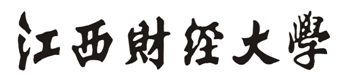 教学科研人员出国（境）申请审批表短期讲学、学术讲座（报告）、论坛类（GH-305）          申   请   人：   　　　　　　　　　          学院（部门）：   　　　　　　　　　          赴 外 地 点：   　　　　　　　　　  　　　　赴 外 期 间：   　　　　　　　　　  　　　　填 表 日 期：   　　　　　　　　　  　　国际合作与交流处/港澳台事务办公室制表填表说明一、本表供申请赴国（境）外短期讲学、参加学术讲座（报告）、参加论坛的我校教学科研人员填写。二、请随同本表提供以下附件：个人邀请函复印件及翻译件；邀请方介绍外方提供的日程安排 外语水平证明等（如，学校英语强化培训证书，外语水平等级证书TOEFL、IELTS、GRE、PETS5, 国外学习证明等）。备注：一、请下载填写后用A3纸张对折正反两面打印，也可以用手写体填写本表。二、此表经所有相关部门审批完成后，需随同所有附件材料（一份）递交至国际合作与交流处外涉外管理科存档，申报人留存复印件。三、申请材料不符合要求或缺少附件材料将不予受理。江西财经大学教学科研人员出国（境）申请审批表短期讲学、学术讲座（报告）、论坛类（GH-305）姓 名性别性别性别出生年月出生年月身份证号学历/学位学历/学位学历/学位职务/职称职务/职称手机邮箱邮箱邮箱护照号码护照号码户口所在地出生地出生地出生地出国境类型□短期讲学  □学术讲座（报告）  □学术论坛  □行管培训□短期讲学  □学术讲座（报告）  □学术论坛  □行管培训□短期讲学  □学术讲座（报告）  □学术论坛  □行管培训□短期讲学  □学术讲座（报告）  □学术论坛  □行管培训□短期讲学  □学术讲座（报告）  □学术论坛  □行管培训□短期讲学  □学术讲座（报告）  □学术论坛  □行管培训□短期讲学  □学术讲座（报告）  □学术论坛  □行管培训□短期讲学  □学术讲座（报告）  □学术论坛  □行管培训□短期讲学  □学术讲座（报告）  □学术论坛  □行管培训□短期讲学  □学术讲座（报告）  □学术论坛  □行管培训□短期讲学  □学术讲座（报告）  □学术论坛  □行管培训□短期讲学  □学术讲座（报告）  □学术论坛  □行管培训访问目的地（学校或机构）中文访问目的地（学校或机构）英文赴外期间自       年    月    日至       年    月    日自       年    月    日至       年    月    日自       年    月    日至       年    月    日自       年    月    日至       年    月    日自       年    月    日至       年    月    日自       年    月    日至       年    月    日自       年    月    日至       年    月    日自       年    月    日至       年    月    日自       年    月    日至       年    月    日自       年    月    日至       年    月    日自       年    月    日至       年    月    日自       年    月    日至       年    月    日出访路线经费来源境外机构资助境外机构资助境外机构资助境外机构资助个人课题等自主支配经费个人课题等自主支配经费个人课题等自主支配经费学院资助学院资助学校资助学校资助其它经费来源金额：金额：金额：金额：金额：金额：金额：金额：金额：金额：金额：金额：讲学、讲座、报告、论坛发言的主题和简要内容近三年出国（境）经历111近三年出国（境）经历222近三年出国（境）经历333主要内容简述(赴外短期讲学、学术讲座/报告、参加论坛的日程安排，预期达成的效果，境外合作机构或人员情况及费用安排等，可另附材料):主要内容简述(赴外短期讲学、学术讲座/报告、参加论坛的日程安排，预期达成的效果，境外合作机构或人员情况及费用安排等，可另附材料):主要内容简述(赴外短期讲学、学术讲座/报告、参加论坛的日程安排，预期达成的效果，境外合作机构或人员情况及费用安排等，可另附材料):主要内容简述(赴外短期讲学、学术讲座/报告、参加论坛的日程安排，预期达成的效果，境外合作机构或人员情况及费用安排等，可另附材料):主要内容简述(赴外短期讲学、学术讲座/报告、参加论坛的日程安排，预期达成的效果，境外合作机构或人员情况及费用安排等，可另附材料):主要内容简述(赴外短期讲学、学术讲座/报告、参加论坛的日程安排，预期达成的效果，境外合作机构或人员情况及费用安排等，可另附材料):主要内容简述(赴外短期讲学、学术讲座/报告、参加论坛的日程安排，预期达成的效果，境外合作机构或人员情况及费用安排等，可另附材料):主要内容简述(赴外短期讲学、学术讲座/报告、参加论坛的日程安排，预期达成的效果，境外合作机构或人员情况及费用安排等，可另附材料):主要内容简述(赴外短期讲学、学术讲座/报告、参加论坛的日程安排，预期达成的效果，境外合作机构或人员情况及费用安排等，可另附材料):主要内容简述(赴外短期讲学、学术讲座/报告、参加论坛的日程安排，预期达成的效果，境外合作机构或人员情况及费用安排等，可另附材料):主要内容简述(赴外短期讲学、学术讲座/报告、参加论坛的日程安排，预期达成的效果，境外合作机构或人员情况及费用安排等，可另附材料):主要内容简述(赴外短期讲学、学术讲座/报告、参加论坛的日程安排，预期达成的效果，境外合作机构或人员情况及费用安排等，可另附材料):主要内容简述(赴外短期讲学、学术讲座/报告、参加论坛的日程安排，预期达成的效果，境外合作机构或人员情况及费用安排等，可另附材料):主要内容简述(赴外短期讲学、学术讲座/报告、参加论坛的日程安排，预期达成的效果，境外合作机构或人员情况及费用安排等，可另附材料):主要内容简述(赴外短期讲学、学术讲座/报告、参加论坛的日程安排，预期达成的效果，境外合作机构或人员情况及费用安排等，可另附材料):所在单位院长意见：1.讲学/讲座（报告）论坛发言内容是否合适□是   □否2.申请人学科专业与所参加活动关联程度：□高   □中    □低3.所参加活动对申请人所在单位学科建设重要程度：□高   □中    □低4.路线、日程安排是否合理：□是    □否5.学院（研究机构）愿意资助总费用的 ：□1/2   □2/3    □全额    □其它     6.学院（研究机构）资助经费来源：□学科建设经费  □其它      □□□拟同意派出   □□拟不同意派出签字（盖章）：年   月   日所在单位院长意见：1.讲学/讲座（报告）论坛发言内容是否合适□是   □否2.申请人学科专业与所参加活动关联程度：□高   □中    □低3.所参加活动对申请人所在单位学科建设重要程度：□高   □中    □低4.路线、日程安排是否合理：□是    □否5.学院（研究机构）愿意资助总费用的 ：□1/2   □2/3    □全额    □其它     6.学院（研究机构）资助经费来源：□学科建设经费  □其它      □□□拟同意派出   □□拟不同意派出签字（盖章）：年   月   日所在单位院长意见：1.讲学/讲座（报告）论坛发言内容是否合适□是   □否2.申请人学科专业与所参加活动关联程度：□高   □中    □低3.所参加活动对申请人所在单位学科建设重要程度：□高   □中    □低4.路线、日程安排是否合理：□是    □否5.学院（研究机构）愿意资助总费用的 ：□1/2   □2/3    □全额    □其它     6.学院（研究机构）资助经费来源：□学科建设经费  □其它      □□□拟同意派出   □□拟不同意派出签字（盖章）：年   月   日所在单位院长意见：1.讲学/讲座（报告）论坛发言内容是否合适□是   □否2.申请人学科专业与所参加活动关联程度：□高   □中    □低3.所参加活动对申请人所在单位学科建设重要程度：□高   □中    □低4.路线、日程安排是否合理：□是    □否5.学院（研究机构）愿意资助总费用的 ：□1/2   □2/3    □全额    □其它     6.学院（研究机构）资助经费来源：□学科建设经费  □其它      □□□拟同意派出   □□拟不同意派出签字（盖章）：年   月   日所在单位院长意见：1.讲学/讲座（报告）论坛发言内容是否合适□是   □否2.申请人学科专业与所参加活动关联程度：□高   □中    □低3.所参加活动对申请人所在单位学科建设重要程度：□高   □中    □低4.路线、日程安排是否合理：□是    □否5.学院（研究机构）愿意资助总费用的 ：□1/2   □2/3    □全额    □其它     6.学院（研究机构）资助经费来源：□学科建设经费  □其它      □□□拟同意派出   □□拟不同意派出签字（盖章）：年   月   日所在单位院长意见：1.讲学/讲座（报告）论坛发言内容是否合适□是   □否2.申请人学科专业与所参加活动关联程度：□高   □中    □低3.所参加活动对申请人所在单位学科建设重要程度：□高   □中    □低4.路线、日程安排是否合理：□是    □否5.学院（研究机构）愿意资助总费用的 ：□1/2   □2/3    □全额    □其它     6.学院（研究机构）资助经费来源：□学科建设经费  □其它      □□□拟同意派出   □□拟不同意派出签字（盖章）：年   月   日所在单位院长意见：1.讲学/讲座（报告）论坛发言内容是否合适□是   □否2.申请人学科专业与所参加活动关联程度：□高   □中    □低3.所参加活动对申请人所在单位学科建设重要程度：□高   □中    □低4.路线、日程安排是否合理：□是    □否5.学院（研究机构）愿意资助总费用的 ：□1/2   □2/3    □全额    □其它     6.学院（研究机构）资助经费来源：□学科建设经费  □其它      □□□拟同意派出   □□拟不同意派出签字（盖章）：年   月   日所在单位院长意见：1.讲学/讲座（报告）论坛发言内容是否合适□是   □否2.申请人学科专业与所参加活动关联程度：□高   □中    □低3.所参加活动对申请人所在单位学科建设重要程度：□高   □中    □低4.路线、日程安排是否合理：□是    □否5.学院（研究机构）愿意资助总费用的 ：□1/2   □2/3    □全额    □其它     6.学院（研究机构）资助经费来源：□学科建设经费  □其它      □□□拟同意派出   □□拟不同意派出签字（盖章）：年   月   日所在单位党委书记或党支部书记政审意见：1.申请人有无参加“法轮功”以及其它非法组织活动：□ 无   □ 有22.是否对申请人进行了爱国主义和法律法规教育：   □ 是   □否233.申请人是否有违反党的路线、方针、政策的现实表现：□ 无   □ 有34.申请人有无重大历史问题或其它方面需要说明的问题：□ 无   □ 有拟□拟同意该同志出国（境）□拟不同意该同志出国（境）签 签字（盖章）：      年   月    日所在单位党委书记或党支部书记政审意见：1.申请人有无参加“法轮功”以及其它非法组织活动：□ 无   □ 有22.是否对申请人进行了爱国主义和法律法规教育：   □ 是   □否233.申请人是否有违反党的路线、方针、政策的现实表现：□ 无   □ 有34.申请人有无重大历史问题或其它方面需要说明的问题：□ 无   □ 有拟□拟同意该同志出国（境）□拟不同意该同志出国（境）签 签字（盖章）：      年   月    日所在单位党委书记或党支部书记政审意见：1.申请人有无参加“法轮功”以及其它非法组织活动：□ 无   □ 有22.是否对申请人进行了爱国主义和法律法规教育：   □ 是   □否233.申请人是否有违反党的路线、方针、政策的现实表现：□ 无   □ 有34.申请人有无重大历史问题或其它方面需要说明的问题：□ 无   □ 有拟□拟同意该同志出国（境）□拟不同意该同志出国（境）签 签字（盖章）：      年   月    日所在单位党委书记或党支部书记政审意见：1.申请人有无参加“法轮功”以及其它非法组织活动：□ 无   □ 有22.是否对申请人进行了爱国主义和法律法规教育：   □ 是   □否233.申请人是否有违反党的路线、方针、政策的现实表现：□ 无   □ 有34.申请人有无重大历史问题或其它方面需要说明的问题：□ 无   □ 有拟□拟同意该同志出国（境）□拟不同意该同志出国（境）签 签字（盖章）：      年   月    日所在单位党委书记或党支部书记政审意见：1.申请人有无参加“法轮功”以及其它非法组织活动：□ 无   □ 有22.是否对申请人进行了爱国主义和法律法规教育：   □ 是   □否233.申请人是否有违反党的路线、方针、政策的现实表现：□ 无   □ 有34.申请人有无重大历史问题或其它方面需要说明的问题：□ 无   □ 有拟□拟同意该同志出国（境）□拟不同意该同志出国（境）签 签字（盖章）：      年   月    日所在单位党委书记或党支部书记政审意见：1.申请人有无参加“法轮功”以及其它非法组织活动：□ 无   □ 有22.是否对申请人进行了爱国主义和法律法规教育：   □ 是   □否233.申请人是否有违反党的路线、方针、政策的现实表现：□ 无   □ 有34.申请人有无重大历史问题或其它方面需要说明的问题：□ 无   □ 有拟□拟同意该同志出国（境）□拟不同意该同志出国（境）签 签字（盖章）：      年   月    日所在单位党委书记或党支部书记政审意见：1.申请人有无参加“法轮功”以及其它非法组织活动：□ 无   □ 有22.是否对申请人进行了爱国主义和法律法规教育：   □ 是   □否233.申请人是否有违反党的路线、方针、政策的现实表现：□ 无   □ 有34.申请人有无重大历史问题或其它方面需要说明的问题：□ 无   □ 有拟□拟同意该同志出国（境）□拟不同意该同志出国（境）签 签字（盖章）：      年   月    日国际合作与交流处/港澳台事务办公室意见：1.经费来源与构成是否合理：□合理     □不合理2.邀请函、外方介绍、外方提供的日程安排等“填表说明”中的附件是否齐备：□齐备     □缺少3.申请人外语水平是否合格：□合格     □不合格□拟同意派出   □拟不同意派出□材料不全，请补齐                 □材料已补齐，拟同意派出签字（盖章）：                年    月    日国际合作与交流处/港澳台事务办公室意见：1.经费来源与构成是否合理：□合理     □不合理2.邀请函、外方介绍、外方提供的日程安排等“填表说明”中的附件是否齐备：□齐备     □缺少3.申请人外语水平是否合格：□合格     □不合格□拟同意派出   □拟不同意派出□材料不全，请补齐                 □材料已补齐，拟同意派出签字（盖章）：                年    月    日国际合作与交流处/港澳台事务办公室意见：1.经费来源与构成是否合理：□合理     □不合理2.邀请函、外方介绍、外方提供的日程安排等“填表说明”中的附件是否齐备：□齐备     □缺少3.申请人外语水平是否合格：□合格     □不合格□拟同意派出   □拟不同意派出□材料不全，请补齐                 □材料已补齐，拟同意派出签字（盖章）：                年    月    日国际合作与交流处/港澳台事务办公室意见：1.经费来源与构成是否合理：□合理     □不合理2.邀请函、外方介绍、外方提供的日程安排等“填表说明”中的附件是否齐备：□齐备     □缺少3.申请人外语水平是否合格：□合格     □不合格□拟同意派出   □拟不同意派出□材料不全，请补齐                 □材料已补齐，拟同意派出签字（盖章）：                年    月    日国际合作与交流处/港澳台事务办公室意见：1.经费来源与构成是否合理：□合理     □不合理2.邀请函、外方介绍、外方提供的日程安排等“填表说明”中的附件是否齐备：□齐备     □缺少3.申请人外语水平是否合格：□合格     □不合格□拟同意派出   □拟不同意派出□材料不全，请补齐                 □材料已补齐，拟同意派出签字（盖章）：                年    月    日国际合作与交流处/港澳台事务办公室意见：1.经费来源与构成是否合理：□合理     □不合理2.邀请函、外方介绍、外方提供的日程安排等“填表说明”中的附件是否齐备：□齐备     □缺少3.申请人外语水平是否合格：□合格     □不合格□拟同意派出   □拟不同意派出□材料不全，请补齐                 □材料已补齐，拟同意派出签字（盖章）：                年    月    日国际合作与交流处/港澳台事务办公室意见：1.经费来源与构成是否合理：□合理     □不合理2.邀请函、外方介绍、外方提供的日程安排等“填表说明”中的附件是否齐备：□齐备     □缺少3.申请人外语水平是否合格：□合格     □不合格□拟同意派出   □拟不同意派出□材料不全，请补齐                 □材料已补齐，拟同意派出签字（盖章）：                年    月    日国际合作与交流处/港澳台事务办公室意见：1.经费来源与构成是否合理：□合理     □不合理2.邀请函、外方介绍、外方提供的日程安排等“填表说明”中的附件是否齐备：□齐备     □缺少3.申请人外语水平是否合格：□合格     □不合格□拟同意派出   □拟不同意派出□材料不全，请补齐                 □材料已补齐，拟同意派出签字（盖章）：                年    月    日国际合作与交流处/港澳台事务办公室意见：1.经费来源与构成是否合理：□合理     □不合理2.邀请函、外方介绍、外方提供的日程安排等“填表说明”中的附件是否齐备：□齐备     □缺少3.申请人外语水平是否合格：□合格     □不合格□拟同意派出   □拟不同意派出□材料不全，请补齐                 □材料已补齐，拟同意派出签字（盖章）：                年    月    日国际合作与交流处/港澳台事务办公室意见：1.经费来源与构成是否合理：□合理     □不合理2.邀请函、外方介绍、外方提供的日程安排等“填表说明”中的附件是否齐备：□齐备     □缺少3.申请人外语水平是否合格：□合格     □不合格□拟同意派出   □拟不同意派出□材料不全，请补齐                 □材料已补齐，拟同意派出签字（盖章）：                年    月    日国际合作与交流处/港澳台事务办公室意见：1.经费来源与构成是否合理：□合理     □不合理2.邀请函、外方介绍、外方提供的日程安排等“填表说明”中的附件是否齐备：□齐备     □缺少3.申请人外语水平是否合格：□合格     □不合格□拟同意派出   □拟不同意派出□材料不全，请补齐                 □材料已补齐，拟同意派出签字（盖章）：                年    月    日国际合作与交流处/港澳台事务办公室意见：1.经费来源与构成是否合理：□合理     □不合理2.邀请函、外方介绍、外方提供的日程安排等“填表说明”中的附件是否齐备：□齐备     □缺少3.申请人外语水平是否合格：□合格     □不合格□拟同意派出   □拟不同意派出□材料不全，请补齐                 □材料已补齐，拟同意派出签字（盖章）：                年    月    日国际合作与交流处/港澳台事务办公室意见：1.经费来源与构成是否合理：□合理     □不合理2.邀请函、外方介绍、外方提供的日程安排等“填表说明”中的附件是否齐备：□齐备     □缺少3.申请人外语水平是否合格：□合格     □不合格□拟同意派出   □拟不同意派出□材料不全，请补齐                 □材料已补齐，拟同意派出签字（盖章）：                年    月    日国际合作与交流处/港澳台事务办公室意见：1.经费来源与构成是否合理：□合理     □不合理2.邀请函、外方介绍、外方提供的日程安排等“填表说明”中的附件是否齐备：□齐备     □缺少3.申请人外语水平是否合格：□合格     □不合格□拟同意派出   □拟不同意派出□材料不全，请补齐                 □材料已补齐，拟同意派出签字（盖章）：                年    月    日国际合作与交流处/港澳台事务办公室意见：1.经费来源与构成是否合理：□合理     □不合理2.邀请函、外方介绍、外方提供的日程安排等“填表说明”中的附件是否齐备：□齐备     □缺少3.申请人外语水平是否合格：□合格     □不合格□拟同意派出   □拟不同意派出□材料不全，请补齐                 □材料已补齐，拟同意派出签字（盖章）：                年    月    日校长审批意见：   □同意□ 不同意                                 签字：         年    月    日校长审批意见：   □同意□ 不同意                                 签字：         年    月    日校长审批意见：   □同意□ 不同意                                 签字：         年    月    日校长审批意见：   □同意□ 不同意                                 签字：         年    月    日校长审批意见：   □同意□ 不同意                                 签字：         年    月    日校长审批意见：   □同意□ 不同意                                 签字：         年    月    日校长审批意见：   □同意□ 不同意                                 签字：         年    月    日校长审批意见：   □同意□ 不同意                                 签字：         年    月    日校长审批意见：   □同意□ 不同意                                 签字：         年    月    日校长审批意见：   □同意□ 不同意                                 签字：         年    月    日校长审批意见：   □同意□ 不同意                                 签字：         年    月    日校长审批意见：   □同意□ 不同意                                 签字：         年    月    日校长审批意见：   □同意□ 不同意                                 签字：         年    月    日校长审批意见：   □同意□ 不同意                                 签字：         年    月    日校长审批意见：   □同意□ 不同意                                 签字：         年    月    日党委书记审批意见（申请人如属副处级以上领导干部，此栏需签批）：  □ 同意□ 不同意                                签字：        年    月    日党委书记审批意见（申请人如属副处级以上领导干部，此栏需签批）：  □ 同意□ 不同意                                签字：        年    月    日党委书记审批意见（申请人如属副处级以上领导干部，此栏需签批）：  □ 同意□ 不同意                                签字：        年    月    日党委书记审批意见（申请人如属副处级以上领导干部，此栏需签批）：  □ 同意□ 不同意                                签字：        年    月    日党委书记审批意见（申请人如属副处级以上领导干部，此栏需签批）：  □ 同意□ 不同意                                签字：        年    月    日党委书记审批意见（申请人如属副处级以上领导干部，此栏需签批）：  □ 同意□ 不同意                                签字：        年    月    日党委书记审批意见（申请人如属副处级以上领导干部，此栏需签批）：  □ 同意□ 不同意                                签字：        年    月    日党委书记审批意见（申请人如属副处级以上领导干部，此栏需签批）：  □ 同意□ 不同意                                签字：        年    月    日党委书记审批意见（申请人如属副处级以上领导干部，此栏需签批）：  □ 同意□ 不同意                                签字：        年    月    日党委书记审批意见（申请人如属副处级以上领导干部，此栏需签批）：  □ 同意□ 不同意                                签字：        年    月    日党委书记审批意见（申请人如属副处级以上领导干部，此栏需签批）：  □ 同意□ 不同意                                签字：        年    月    日党委书记审批意见（申请人如属副处级以上领导干部，此栏需签批）：  □ 同意□ 不同意                                签字：        年    月    日党委书记审批意见（申请人如属副处级以上领导干部，此栏需签批）：  □ 同意□ 不同意                                签字：        年    月    日党委书记审批意见（申请人如属副处级以上领导干部，此栏需签批）：  □ 同意□ 不同意                                签字：        年    月    日党委书记审批意见（申请人如属副处级以上领导干部，此栏需签批）：  □ 同意□ 不同意                                签字：        年    月    日